ＫＦ形継手チェックシート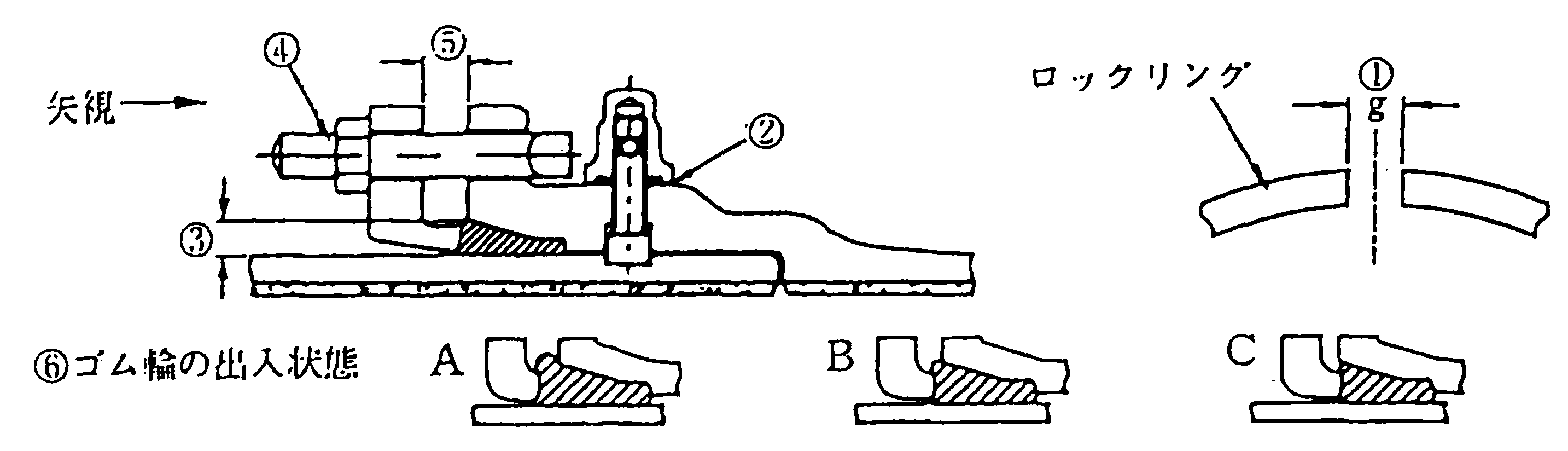 ＫＦ形継手チェックシートＫＦ形継手チェックシートＫＦ形継手チェックシートＫＦ形継手チェックシートＫＦ形継手チェックシートＫＦ形継手チェックシートＫＦ形継手チェックシートＫＦ形継手チェックシートＫＦ形継手チェックシートＫＦ形継手チェックシートＫＦ形継手チェックシートＫＦ形継手チェックシートＫＦ形継手チェックシートＫＦ形継手チェックシートＫＦ形継手チェックシートＫＦ形継手チェックシートＫＦ形継手チェックシートＫＦ形継手チェックシートＫＦ形継手チェックシートＫＦ形継手チェックシート管体No.及び形状管体No.及び形状略　　　　図略　　　　図継　　 　　　　  手 No.継　　 　　　　  手 No.継　　 　　　　  手 No.継　　 　　　　  手 No.清　　　　掃清　　　　掃清　　　　掃清　　　　掃滑　　　　剤滑　　　　剤滑　　　　剤滑　　　　剤①ロックリングの間隔(g)g1(仮)g1(仮)g1(仮)①ロックリングの間隔(g)g2(完)g2(完)g2(完)②シールキャップ１１１②シールキャップ２２２②シールキャップ３３３②シールキャップ４４４②シールキャップ５５５②シールキャップ６６６②シールキャップ７７７②シールキャップ８８８②シールキャップ９９９②シールキャップ101010③挿し口～受口隙間上上上③挿し口～受口隙間右右右③挿し口～受口隙間下下下③挿し口～受口隙間左左左④ボルト数数数④ボルトﾄﾙｸ(N･m)ﾄﾙｸ(N･m)ﾄﾙｸ(N･m)⑤押輪～受口間隔上上上⑤押輪～受口間隔右右右⑤押輪～受口間隔下下下⑤押輪～受口間隔左左左⑥ゴムの出入状態上上上⑥ゴムの出入状態右右右⑥ゴムの出入状態下下下⑥ゴムの出入状態左左左判　　　　　定判　　　　　定判　　　　　定判　　　　　定※判定基準※判定基準※判定基準①ロックリングの間隔（g）　　　　　　　　　　①ロックリングの間隔（g）　　　　　　　　　　①ロックリングの間隔（g）　　　　　　　　　　①ロックリングの間隔（g）　　　　　　　　　　①ロックリングの間隔（g）　　　　　　　　　　①ロックリングの間隔（g）　　　　　　　　　　①ロックリングの間隔（g）　　　　　　　　　　：g2(完)≦g1(仮）　　　　　　　　        　　：g2(完)≦g1(仮）　　　　　　　　        　　：g2(完)≦g1(仮）　　　　　　　　        　　：g2(完)≦g1(仮）　　　　　　　　        　　：g2(完)≦g1(仮）　　　　　　　　        　　：g2(完)≦g1(仮）　　　　　　　　        　　：g2(完)≦g1(仮）　　　　　　　　        　　：g2(完)≦g1(仮）　　　　　　　　        　　：g2(完)≦g1(仮）　　　　　　　　        　　：g2(完)≦g1(仮）　　　　　　　　        　　：g2(完)≦g1(仮）　　　　　　　　        　　⑤押輪受口間隔⑤押輪受口間隔⑤押輪受口間隔⑤押輪受口間隔⑤押輪受口間隔⑤押輪受口間隔⑤押輪受口間隔：最大値－最小値≦5㎜（同一円周上）。　：最大値－最小値≦5㎜（同一円周上）。　：最大値－最小値≦5㎜（同一円周上）。　：最大値－最小値≦5㎜（同一円周上）。　：最大値－最小値≦5㎜（同一円周上）。　：最大値－最小値≦5㎜（同一円周上）。　：最大値－最小値≦5㎜（同一円周上）。　：最大値－最小値≦5㎜（同一円周上）。　：最大値－最小値≦5㎜（同一円周上）。　：最大値－最小値≦5㎜（同一円周上）。　：最大値－最小値≦5㎜（同一円周上）。　⑥ゴム輪の出入状態⑥ゴム輪の出入状態⑥ゴム輪の出入状態⑥ゴム輪の出入状態⑥ゴム輪の出入状態⑥ゴム輪の出入状態⑥ゴム輪の出入状態：同一円周上でA、C又はA、B、Cが同時に存在しないこと。：同一円周上でA、C又はA、B、Cが同時に存在しないこと。：同一円周上でA、C又はA、B、Cが同時に存在しないこと。：同一円周上でA、C又はA、B、Cが同時に存在しないこと。：同一円周上でA、C又はA、B、Cが同時に存在しないこと。：同一円周上でA、C又はA、B、Cが同時に存在しないこと。：同一円周上でA、C又はA、B、Cが同時に存在しないこと。：同一円周上でA、C又はA、B、Cが同時に存在しないこと。：同一円周上でA、C又はA、B、Cが同時に存在しないこと。：同一円周上でA、C又はA、B、Cが同時に存在しないこと。：同一円周上でA、C又はA、B、Cが同時に存在しないこと。備　考現場代理人　　　　　　　　　　備　考現場代理人　　　　　　　　　　備　考現場代理人　　　　　　　　　　備　考現場代理人　　　　　　　　　　備　考現場代理人　　　　　　　　　　備　考現場代理人　　　　　　　　　　備　考現場代理人　　　　　　　　　　備　考現場代理人　　　　　　　　　　備　考現場代理人　　　　　　　　　　備　考現場代理人　　　　　　　　　　備　考現場代理人　　　　　　　　　　備　考現場代理人　　　　　　　　　　備　考現場代理人　　　　　　　　　　備　考現場代理人　　　　　　　　　　備　考現場代理人　　　　　　　　　　備　考現場代理人　　　　　　　　　　備　考現場代理人　　　　　　　　　　備　考現場代理人　　　　　　　　　　備　考現場代理人　　　　　　　　　　備　考現場代理人　　　　　　　　　　備　考現場代理人　　　　　　　　　　